                                                                                                                                    Проект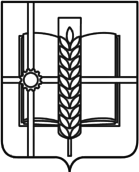 РОССИЙСКАЯ ФЕДЕРАЦИЯРОСТОВСКАЯ ОБЛАСТЬЗЕРНОГРАДСКИЙ РАЙОНМУНИЦИПАЛЬНОЕ ОБРАЗОВАНИЕ«ЗЕРНОГРАДСКОЕ ГОРОДСКОЕ  ПОСЕЛЕНИЕ»СОБРАНИЕ ДЕПУТАТОВ ЗЕРНОГРАСКОГО ГОРОДСКОГО ПОСЕЛЕНИЯРЕШЕНИЕ №  ________ 2022 г.		                                                                           № ____О проблемах реализации муниципального контракта по благоустройству парка Культуры и отдыха г.Зернограда (3 этап), предложение на утверждение решения по расторжению контракта в одностороннем порядкеСобрание депутатов Зерноградского городского поселения                                          РЕШИЛО:1. Рекомендовать главе Администрации Зерноградского городского поселения инициировать расторжение муниципального контракта № ф.2021.138 от 23.11.2021 в виду нарушений существенных условий муниципального контракта  ООО «ЗемСтрой», ИНН 6165145802.2. Инициировать Администрации Зерноградского городского поселения  проведение процедур, предусмотренных Федеральным законом № 44 –ФЗ от 05.04.2013 «О контрактной системе в сфере закупок товаров, работ, услуг для обеспечения государственных и муниципальных нужд», с целью заключения муниципального контракта с иной Генподрядной организацией.3. Настоящее решение вступает в силу со дня его официального опубликования и соблюдения претензионного порядка.4. Опубликовать настоящее решение в официальном печатном издании Администрации Зерноградского городского поселения «Зерноград официальный» и разместить на официальном сайте Администрации Зерноградского городского поселения в информационно-телекоммуникационной сети «Интернет».Председатель Собрания депутатов-глава    Зерноградского городского поселения                                     В.И. Адаменко